PASOS PARA LA INSCRIPCIÓN DE CURSOS DE CAPACITACIÓN SEPTIEMBRE  20191.- Ingresar en: http://sicoaweb2.unach.edu.ec2.- Dar clic en Gestión Docente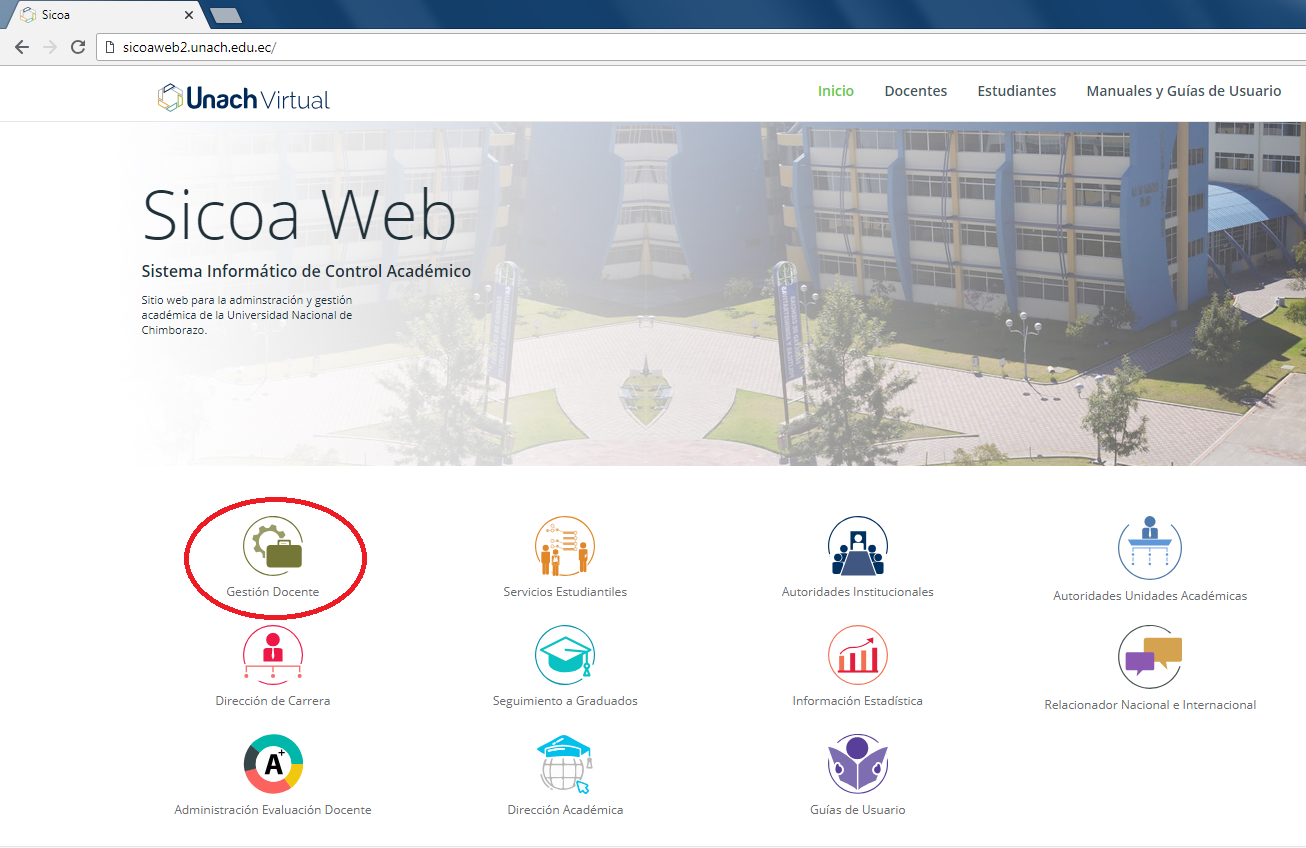 3.- Ingresar con su usuario y contraseña del SICOA; a continuación, escoger Oferta de Capacitación Docente.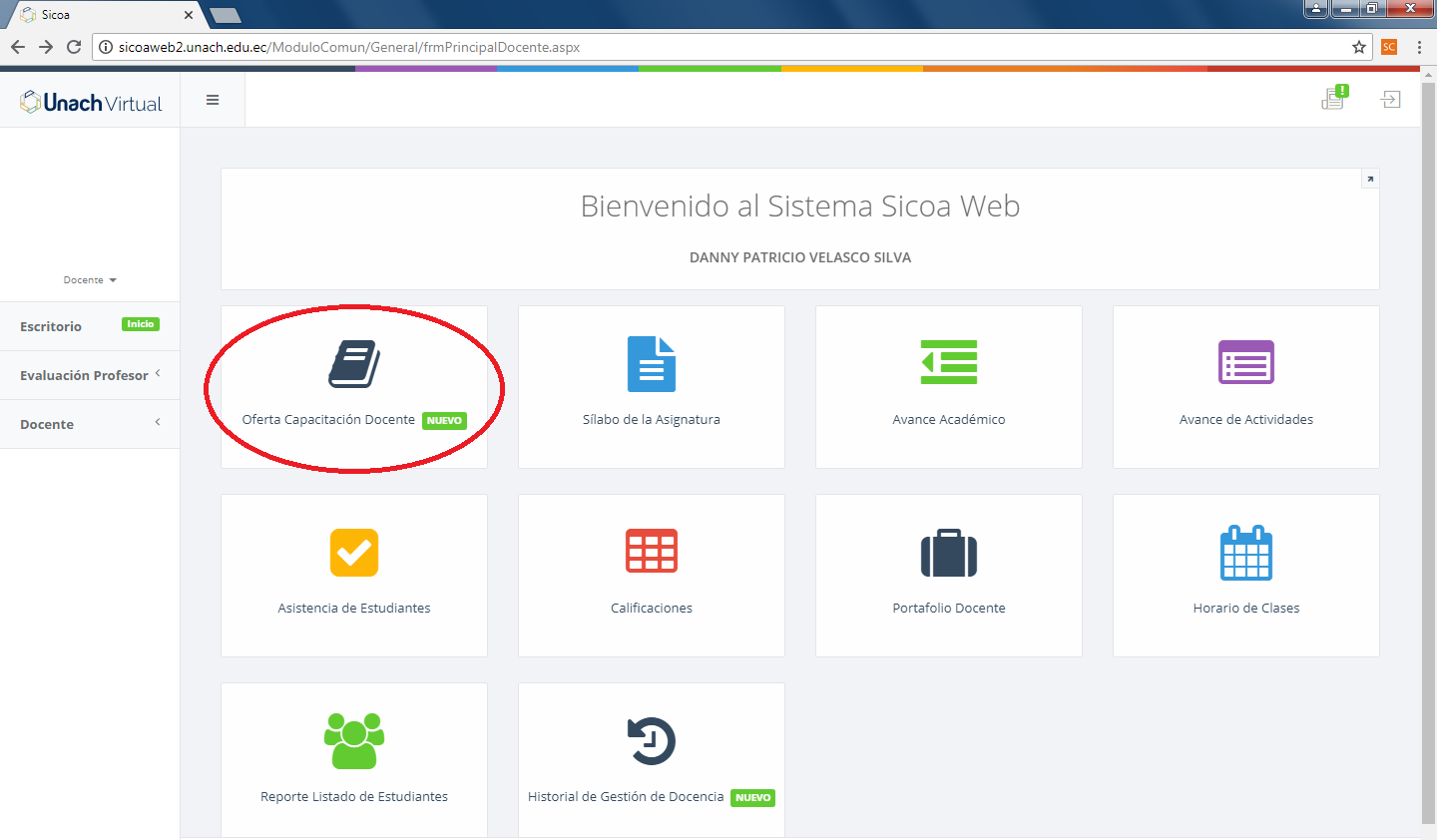 4. En la parte derecha encontrará la oferta de todos los cursos disponibles. Seleccionar el curso de su interés y dar clic en Inscribirme: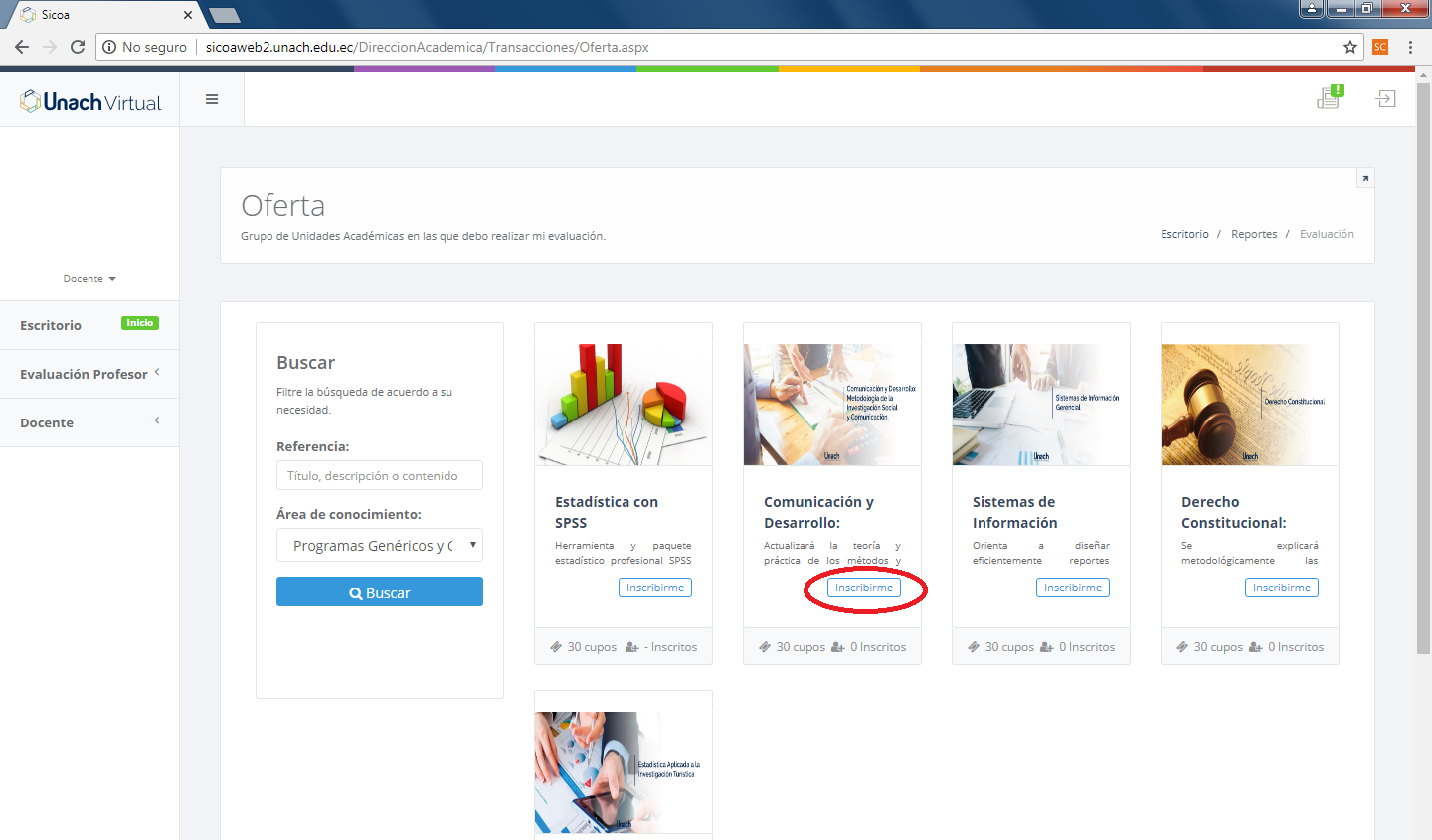 5.- Se abrirá toda la información detallada del curso. Verifique la fecha, horario, facilitador, lugar y contenidos del mismo; y en caso de que esté de acuerdo con todo, proceda a dar clic en INSCRIBIRME.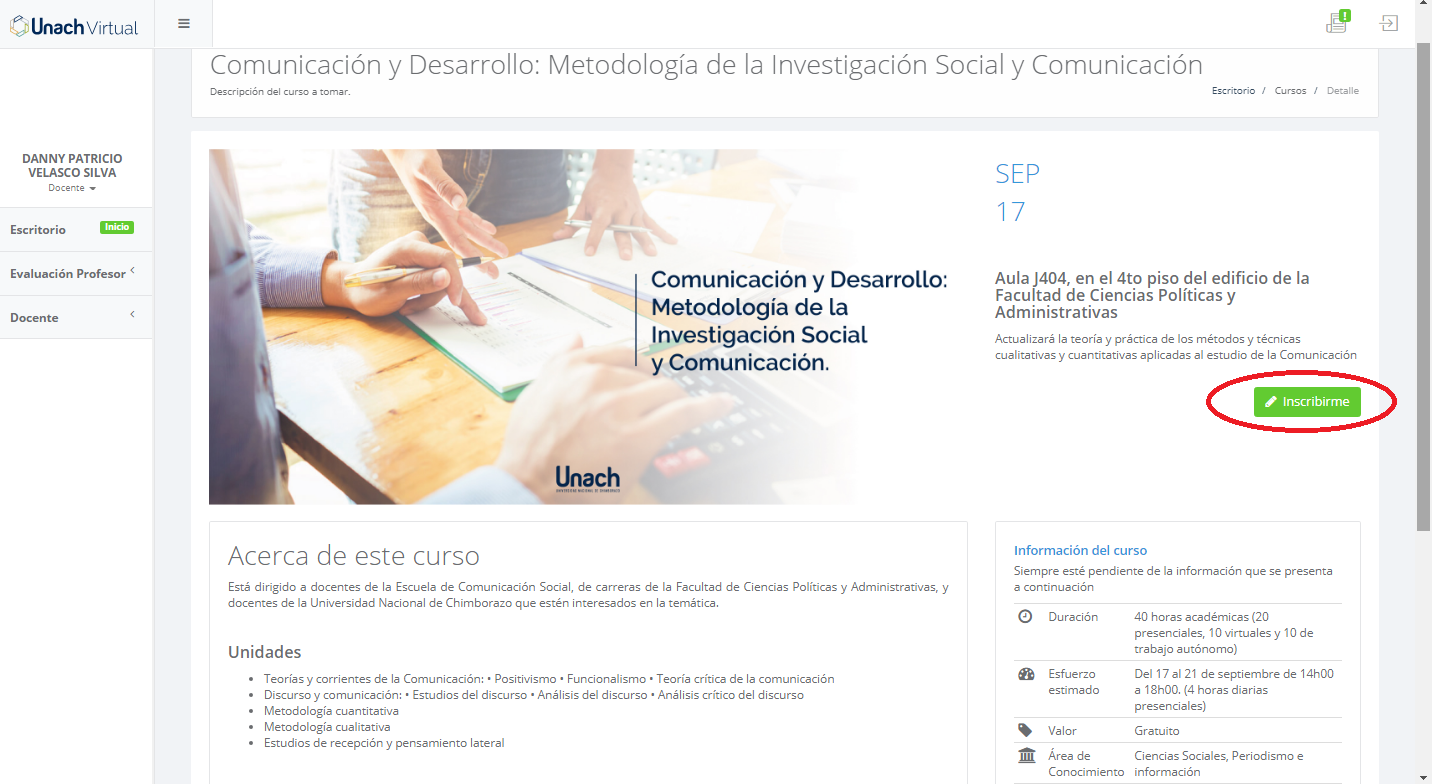 6.- Al finalizar le saldrá un anuncio para confirmar su inscripción; en caso de no estar seguro de participar del mismo proceda a dar clic en: No, Cancelar!, caso contrario continúe con la inscripción dando clic en: Si, Guardar!.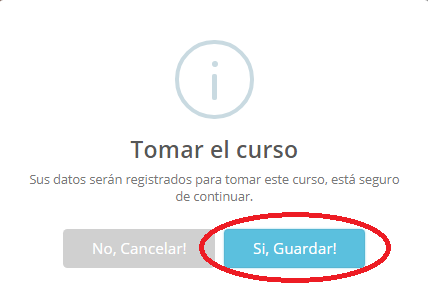 7.- Listo! Su inscripción ha sido receptada con éxito.